Application Form for Curate Training Role 2023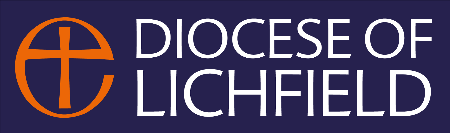 Application Forms must be completed electronically and returned to Angela Bruno (angela.bruno@lichfield.anglican.org) by 10th December 2021.General InformationTraining Incumbent’s ProfileWhat made you apply for this role?What skills, experience and qualities can you offer as a prospective training incumbent to an incoming curate, and how might this vary at different stages of a curacy? How do you understand the role of a Training Priest and how would you meet the Church of England criteria in Appendix A?What does your parish/team/benefice offer that would make it a particularly good training opportunity for a curate? What opportunities would you and your parish(es) offer to equip a curate to become a leader in mission? Please include opportunities for ‘sixth-day’ enrichment, e.g. chaplaincy work or other creative opportunities. (These possibilities may also be outside the parish/benefice and towards the end of the curacy there may also be possibilities of placement outside the parish/benefice.)What are you hoping to receive from a curate? Is there anything you are particularly looking for in a training curate?What is your pattern of individual & corporate prayer? How will you help a curate in training to develop and maintain a structure of disciplined prayer life?What type of theological books do you like to read?Please tell us a little about your participation in the deanery and wider diocese and how might you encourage a curate in training to develop their gifts and calling in the wider church?How would you hope to model an appropriate work/life balance? (working day / time off / retreat)?How will you manage your time and prioritize your tasks to ensure that your time is available to a curate in training?Which of the following categories of curates would you be willing to train? Stipendiary curate, SSM curate, Stipendiary Pioneer, Distinctive Deacon, Pioneer Distinctive Deacon?Any further factual information that you think may be relevant to this application (e.g. housing situation)? Please see Appendix C.If the Bishop appoints me as a Training Incumbent, I understand that I am committed to:Remain in this post for the first two years of curacy.Not to undertake a sabbatical or study leave in the first two years of the curacy unless it has been agreed prior to this application.Prioritise IME II time for the curate.Undertake training for Training Incumbents provided by the diocese.Signed:Date:Incumbent’s NameAddress, telephone and E-mailParish/team/beneficeEpiscopal AreaDate of OrdinationLength of time in present parish(es)Context(s) – e.g. rural, suburban, middle-class, ethnically diverse, etcChurch tradition(s)